Презентация журнала «В мире сказок»Добрый день, ребята!Сегодня, ребята, я хочу предложить вашему вниманию журнал "В мире сказок", который по почте получает школьная библиотека. Это республиканский детский журнал печатается на двух языках, в нем издаются интересные, а для кого-то новые, сказки. Здесь представлены все основные разновидности сказок: волшебные, сатирические, бытовые и о животных.Мне так хочется, что бы вы прочитали индийскую сказку "Черная мидия". Читайте с удовольствием!📚"Ертегілер әлемінде" журналының тұсаукесеріҚайырлы күн, балалар!
Бүгін балалар, мен сіздердің назарларыңызға мектеп кітапханасы пошта арқылы алатын "Ертегілер әлемінде" журналын ұсынғым келеді. Бұл республикалық балалар журналы екі тілде басылып шығады, онда қызықты, ал біреулер үшін жаңа ертегілер шығады. Мұнда ертегілердің барлық негізгі түрлері ұсынылған: сиқырлы, сатиралық, тұрмыстық және жануарлар туралы.
Сіз "қара мидия" Үнді Ертегісін оқығаныңызды қалаймын. Қуанышпен оқыңыз! 📚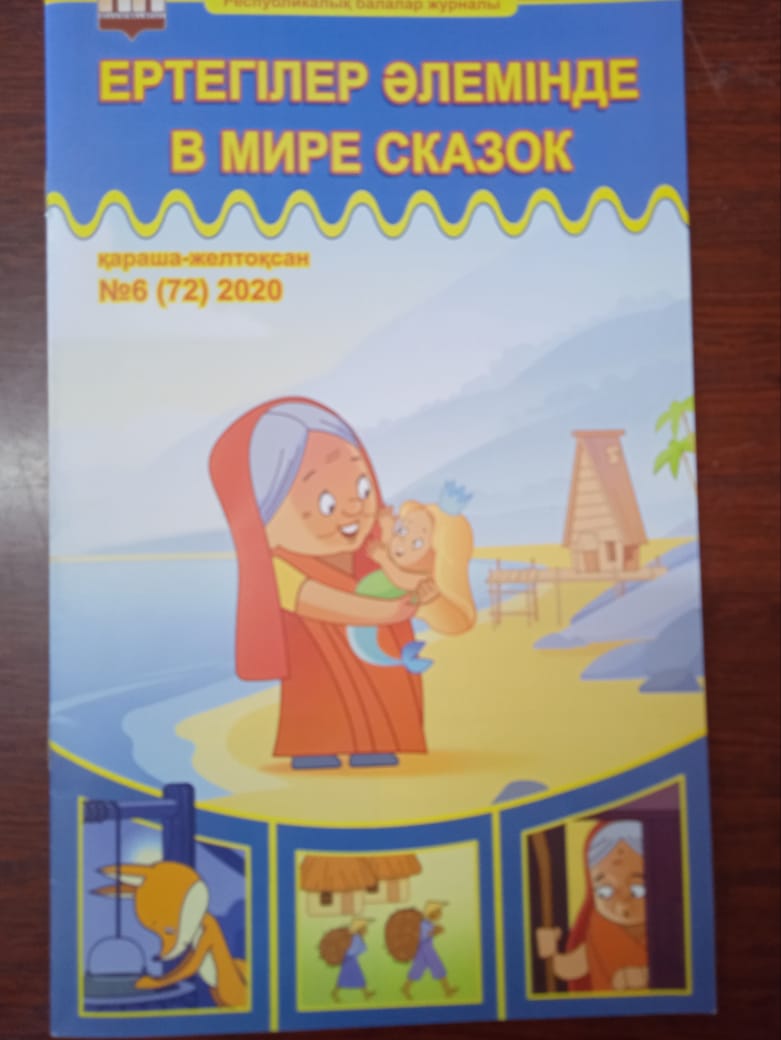 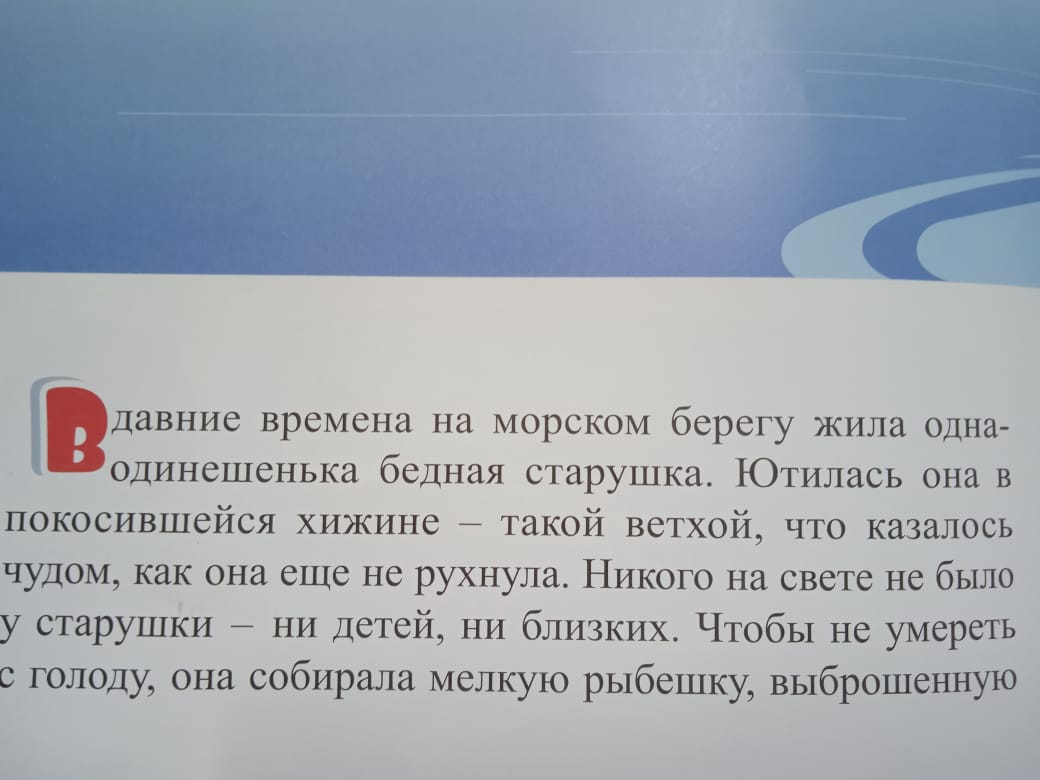 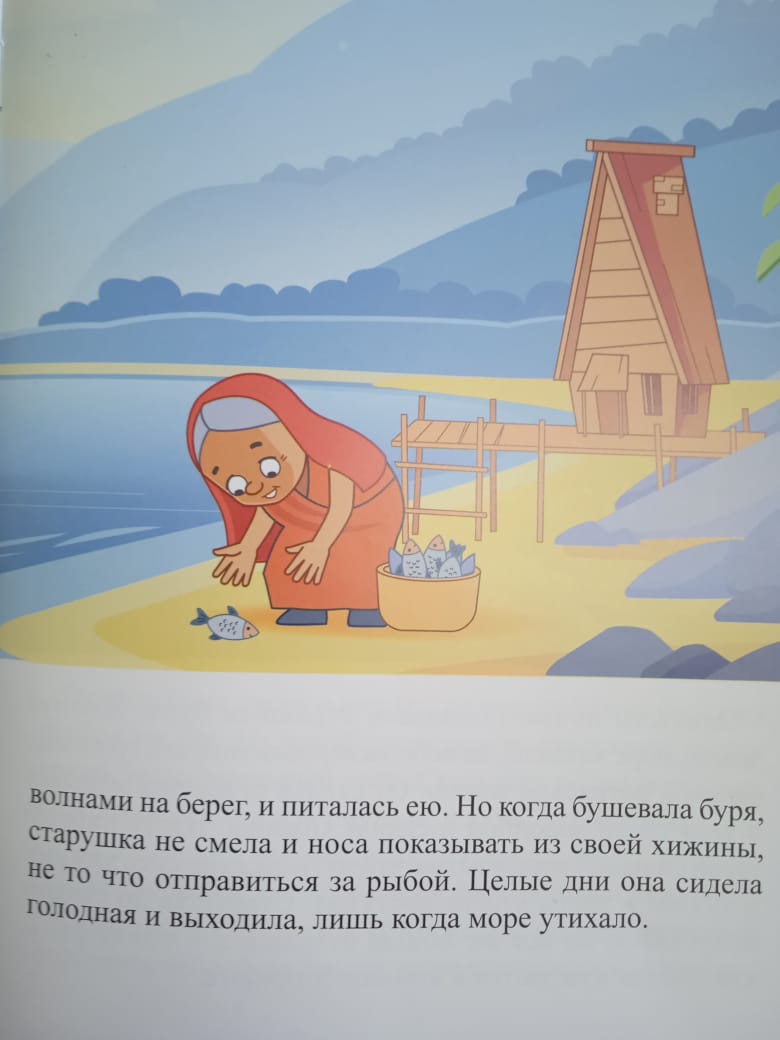 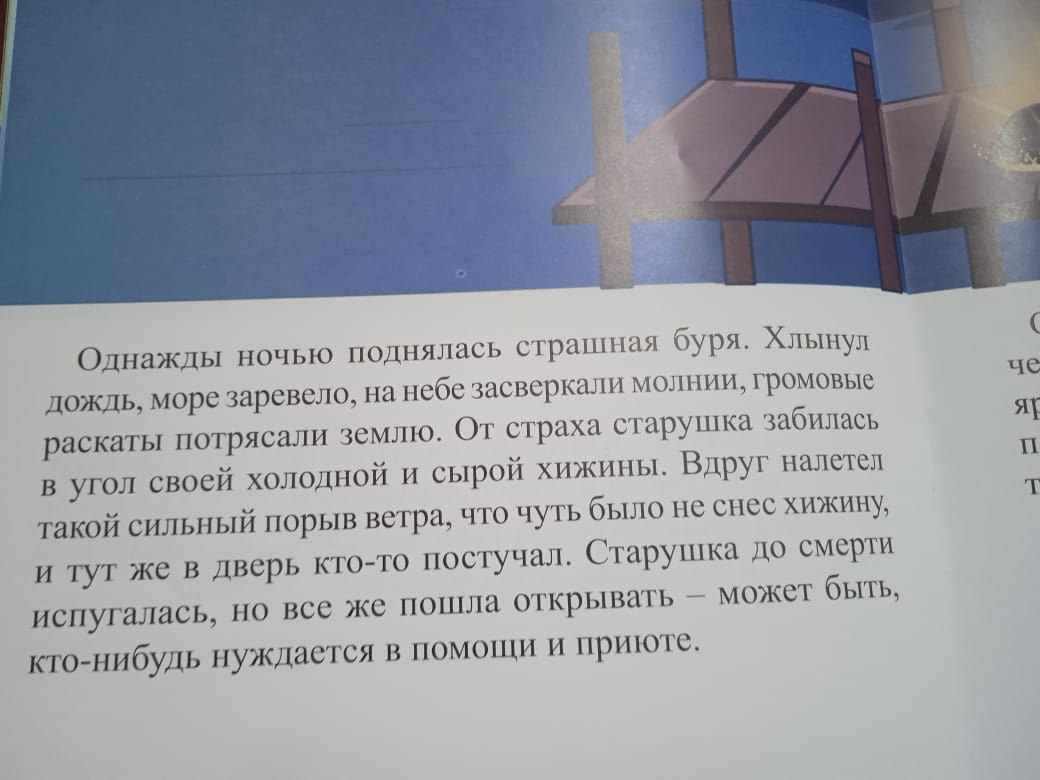 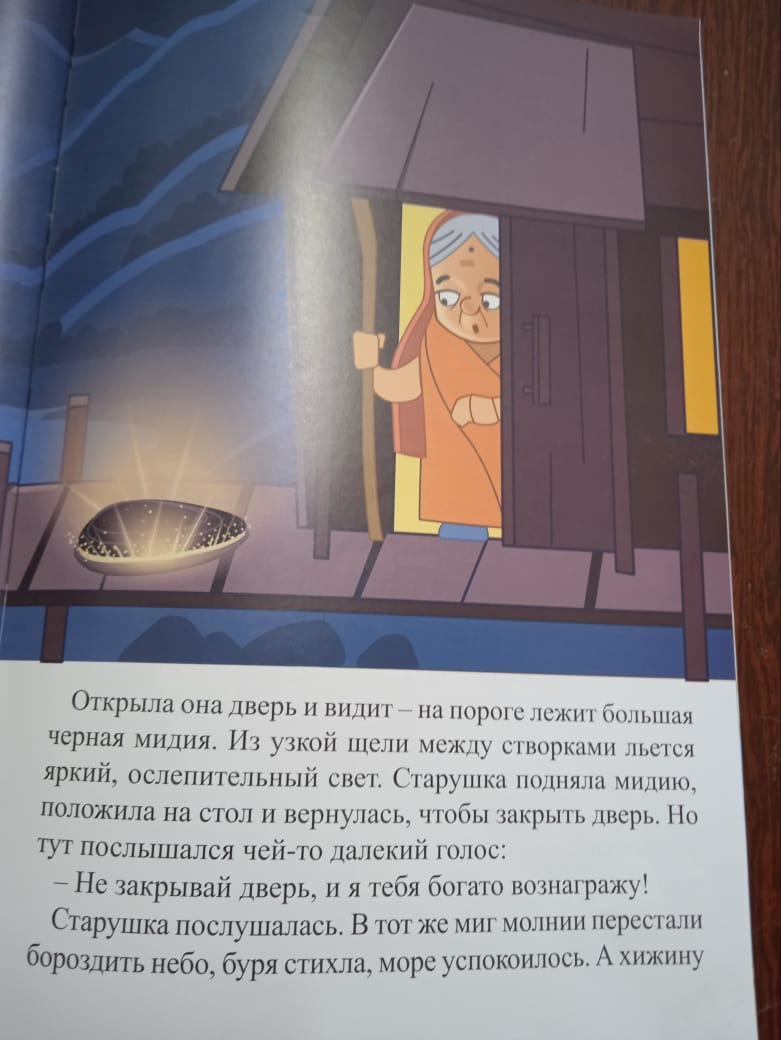 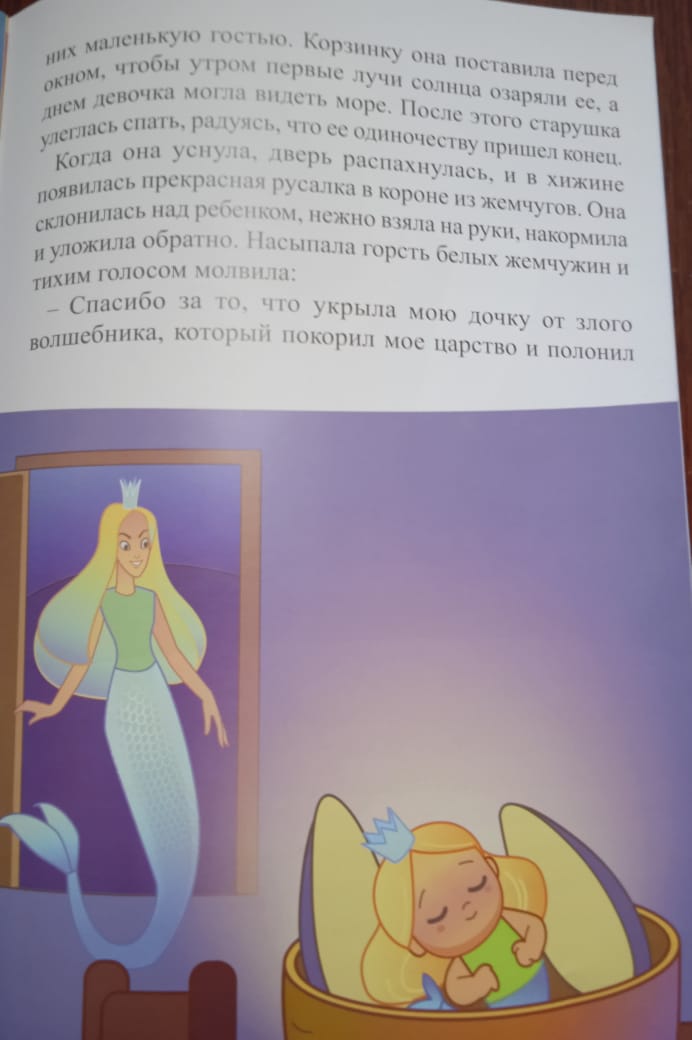 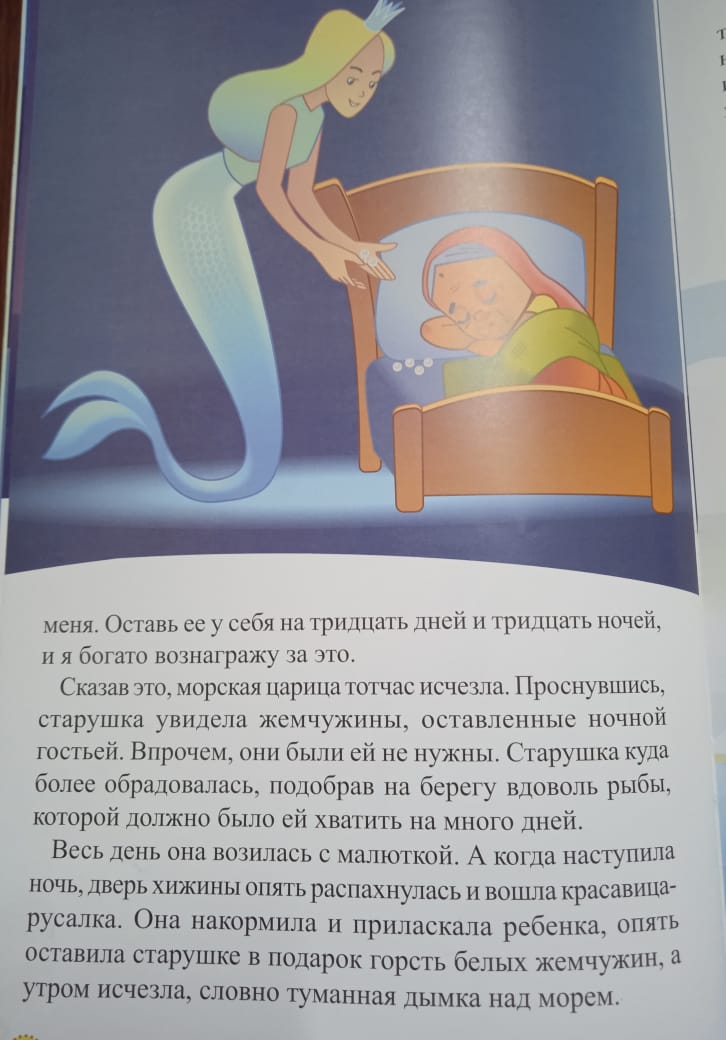 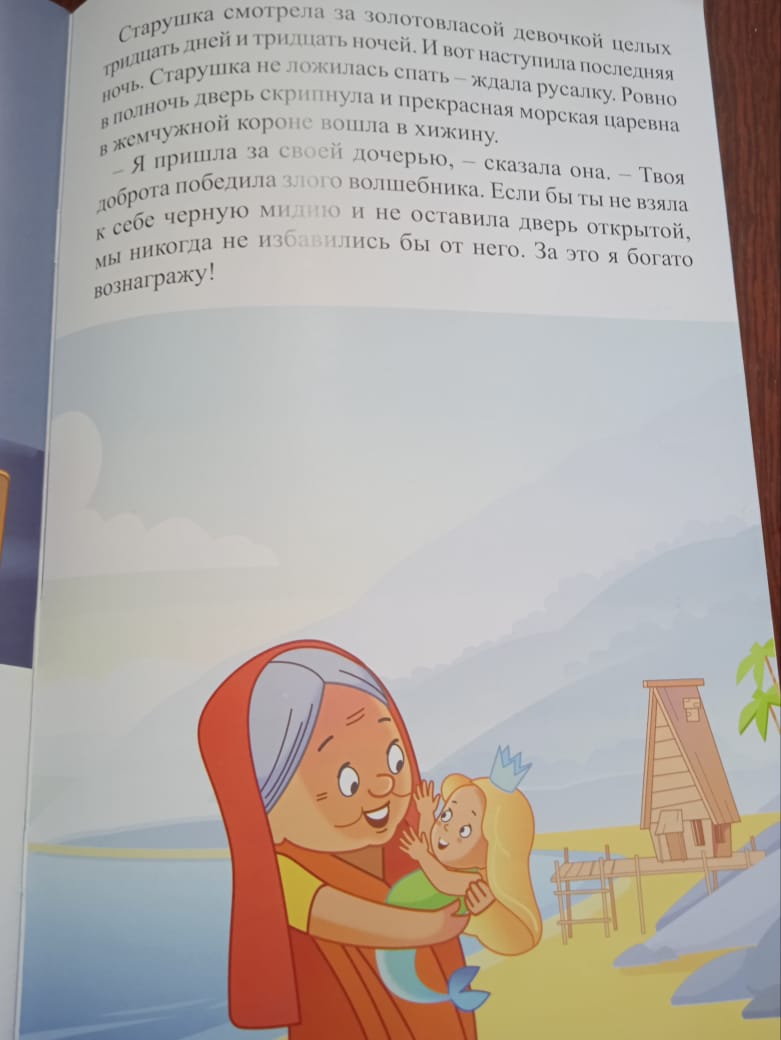 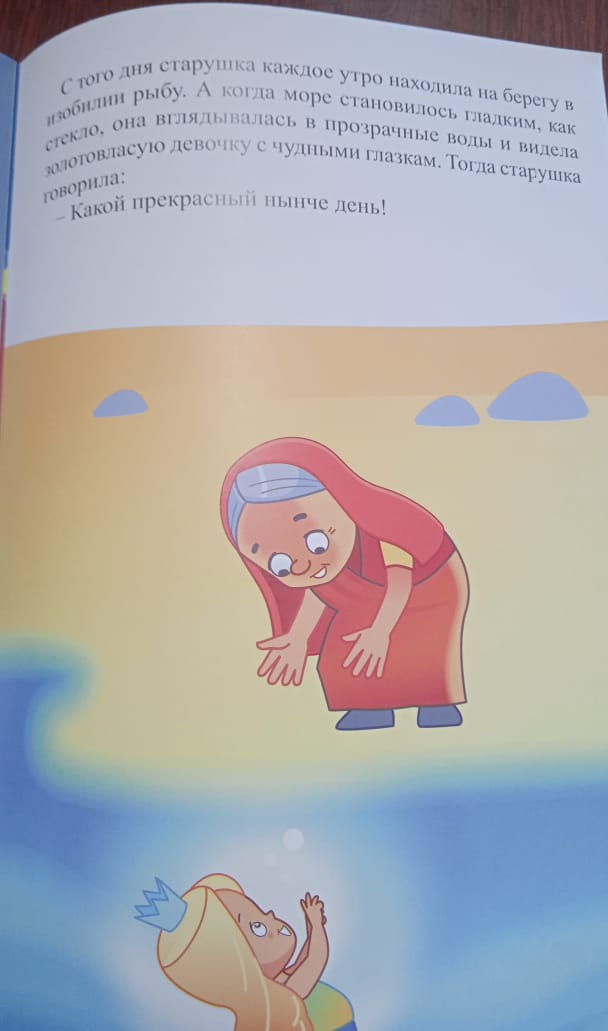 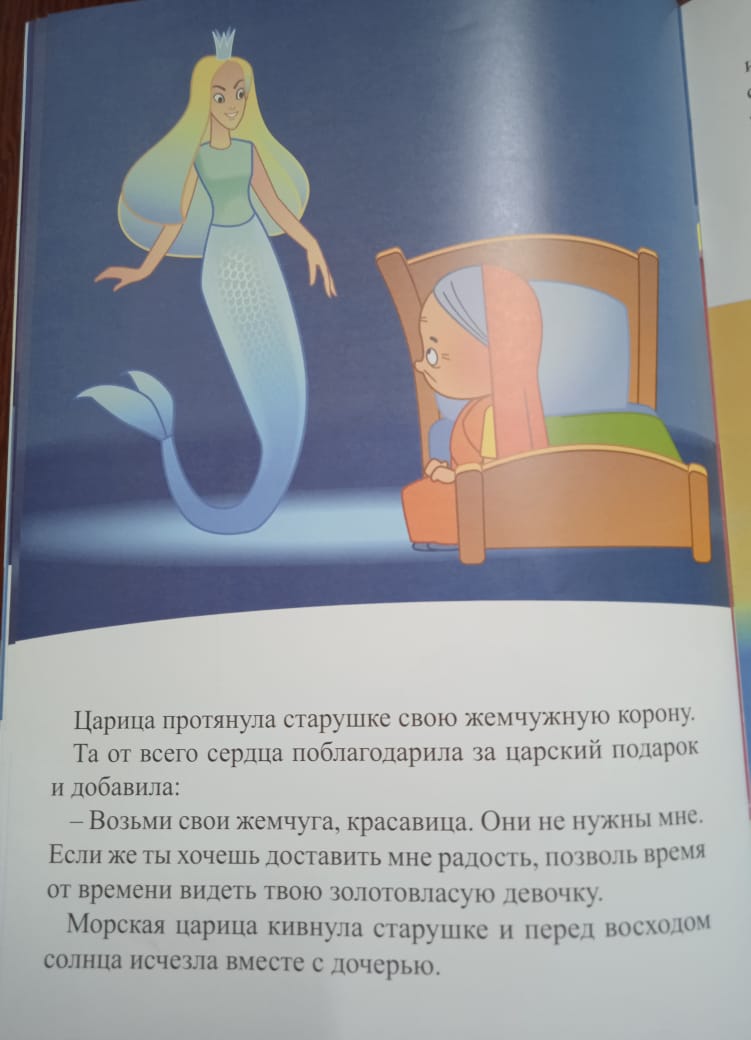 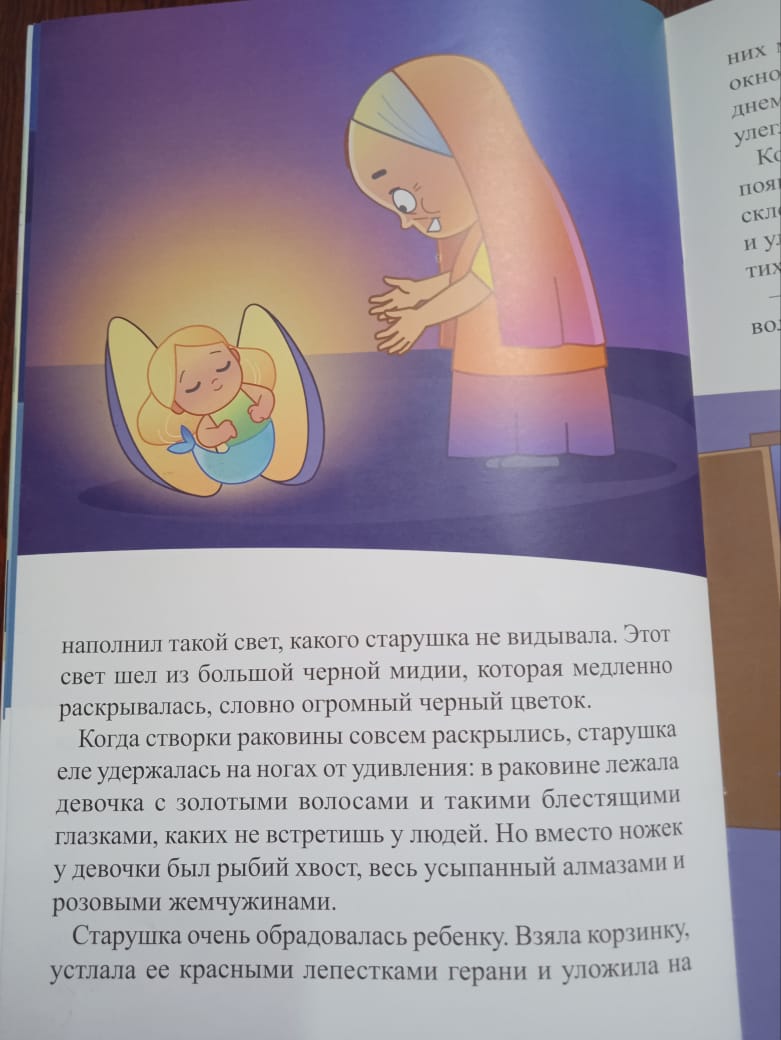 